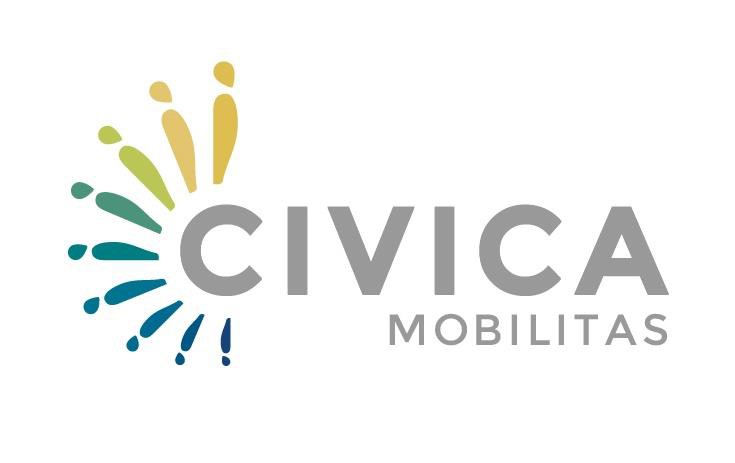 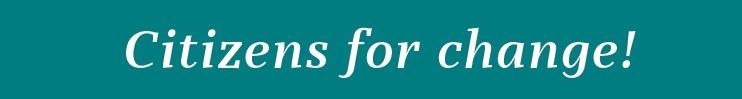 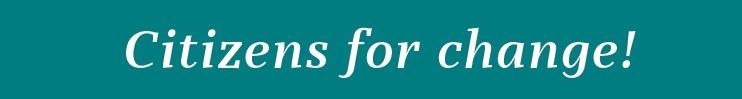 ЦИВИКА МОБИЛИТАС ИНСТИТУЦИОНАЛНИ ГРАНТОВИПОВИК ЗА ПРЕДЛОЗИРеф. бр. ЦМ-ИНС-04Рок: 3 јуни 2019 г., 16.00 ч.ПРИЈАВА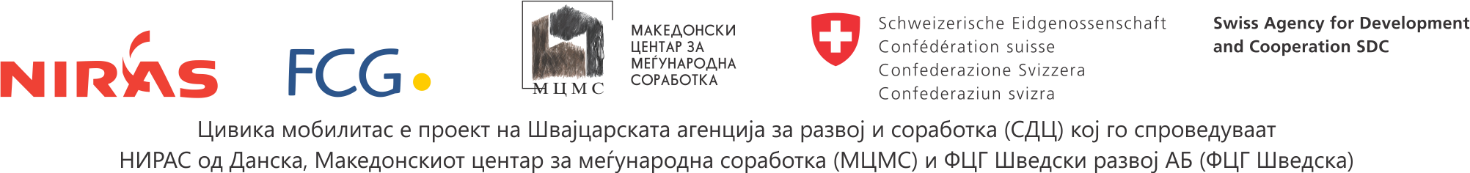 ЗАБЕЛЕШКАОвој образец за пријава е дел од првиот повик за предлози за институционални грантови (ИНС) на Цивика мобилитас, генерација 2019-2022 со референтен број ЦМ-ИНС-04.Сите делови од образецот за пријава, вклучувајќи ги и прилозите треба да бидат пополнети точно и во соодветните обрасци и поднесени до Цивика мобилитас.Пријавата треба да биде во печатена форма (не е дозволено рачно пишувана форма) и мора да биде доставена на македонски јазик.Апликантите можат да поднесат и дополнителна верзија на еден од јазиците кои се службени на национално или локално ниво во Република Северна Македонија во согласност со Законот за употреба на јазици (според местото на регистрација на апликантот).Комплетната пријава мора да биде доставена пред крајниот рок наведен на насловната страница.Ве молиме користете фонт Arial, големина 11, без здебелување (bold), закосување (italic) или подвлекување (underline), со единичен (single) проред.Ве молиме, внимателно прочитајте го Водичот за овој Повик за предлози, ЦМ-ИНС-04.СОДРЖИНАA. АПЛИКАНТ	4Б. ПРИЈАВА	6Б.1. ПРОГРАМА	6Б.2. СТРАТЕГИЈА ЗА ВЛИЈАНИЕ НА ПОЛИТИКИТЕ	7Б.3. ОРГАНИЗАЦИСКА АНАЛИЗА	7Б.4. БАРАЊЕ ЗА ИНСТИТУЦИОНАЛЕН ГРАНТ	8В. ИЗЈАВА ОД АПЛИКАНТОТ	9Г. ПРИЛОЗИ	10Д. ЛИСТА ЗА ПРОВЕРКА	11A. АПЛИКАНТ[Овој дел не треба да надминува две (2) страници]Б. ПРИЈАВА Б.1. ПРОГРАМА[Овој дел не треба да надминува три (3) страници]Во табелата подолу, ве молиме објаснете ги вашите акции кои планирате да ги спроведете во периодот на институционалната поддршка на Цивика Мобилитас (3 години), со цел да се направат општествени промени кои придонесуваат кон еден или повеќе резултати на Цивика Мобилитас (или дополнително кон други резултати)Б.2. СТРАТЕГИЈА ЗА ВЛИЈАНИЕ НА ПОЛИТИКИТЕИнституционалните грантови на Цивика мобилитас треба да доведат до општествени промени во земјата, преку добра соработка со властите на локално и национално ниво. Во таа насока, во табелата подолу, апликантите треба да ја демонстрираат својата визија за тоа на кои политики сакаат да влијаат, во донесувањето на кои одлуки сакаат да учествуваат, како и да опишат стратегија со која мислат тоа да го постигнат.Покрај тоа, апликантите треба да обезбедат и примери за нивните претходни постигнувања во влијанието врз јавните политикиБ.3. ОРГАНИЗАЦИСКА АНАЛИЗАИнституционалните грантови на Цивика мобилитас се наменети за поддршка на процесите на институционал-ниот развој (ИР) и организациското јакнење  (ОЈ) на грантистите. Со користење на алатки по ваш избор, идентификувајте ги институционалните и/или организациските слабости и предизвици кои го спречуваат или забавуваат вашиот развој и формулирајте ги вашите идеи за тоа како ќе го користите институционалниот грант на Цивика мобилитас за надминување на истите.Институционалниот развој има за цел подобрување на надворешното опкружување (околината) во која делуваат граѓанските организации. Организациското јакнење има за цел подобрување на внатрешниот органи-зациски капацитет на организацијата.Надворешни фактори и компоненти: Општи политички, економски, социјални, технолошки и други фактори од надворешното опкружување (околина) кои влијаат врз работата на граѓанските организацииСпецифични односи и релации со конституентите (целни групи, членови, волонтери, соработници и конкуренти, донатори, поддржувачи и други актери)Внатрешни фактори и компоненти: стратегија, управување, раководење, структура, системи и процедури, професионален капацитет (персонал, членови, волонтери и сл.), лидерство, организациска култура (вредности, верувања, ставови) и сл.Визијата и мисијата на организацијата ги поврзуваат надворешните и внатрешните фактори и компоненти.Б.4. БАРАЊЕ ЗА ИНСТИТУЦИОНАЛЕН ГРАНТВ. ИЗЈАВА ОД АПЛИКАНТОТАпликантот, претставуван од долупотпишаниот законски застапник на апликантот, во контекст на овој повик за предлози, бр. ЦМ-ИНС-04, изјавува дека: Пријавата е целосно пополнета согласно барањата; Сите податоци се точни, а доставените информации за апликантот реално ја претставуваат сегашната состојба на организацијата; Апликантот има доволно капацитет за спроведување на предложените институционални и организациски промени, стратегијата за влијание на политиките и програмата, како што е опишано во оваа пријава; Апликантот ги исполнува критериумите за подобност, утврдени во делот 3. од Водичот за апликантите;Апликантот ги има подготвено, поднесено и објавено своите годишни наративни и финансиски извештаи за последните три години (2016, 2017, 2018 година, ако е применливо);Доколку се побара, апликантот е во можност веднаш да ги достави документите утврдени во делот 6. од Водичот за апликантите.Потпишано во име на апликантотГ. ПРИЛОЗИВе молиме доставете ги следните документи како прилози на пријавата:Прилог 1. Финансиски план (буџет)Прилог 2. Доказ за правен статус на апликантот (тековна состојба издадена од Централниот регистар, не постара од шест месеци);Д. ЛИСТА ЗА ПРОВЕРКАПо комплетирањето на оваа пријава, како и обезбедувањето на потребната дополнителна документација (прилозите), ве молиме пополнете ја оваа листа за проверка како потврда дека пријавата е целосна и во согласност со критериумите и барањата. Ве молиме означете го секој критериум и барање што се задоволени.Апликант:Број на пријава:(пополнува тимот на Цивика мобилитас)ИдентитетИдентитетИдентитетИдентитетЦелосен назив на апликантот[како што е заведен во Централниот регистар][како што е заведен во Централниот регистар][како што е заведен во Централниот регистар]Назив кој се употребува од страна на апликантотНазив на апликантот на англиски јазикКратенки (МКД/АНГ)Правен статус (тип на организација)ЗдружениеФондација   СојузДатум на основањето[датум кога е донесена одлуката за основање][датум кога е донесена одлуката за основање][датум кога е донесена одлуката за основање]Податоци од регистрацијатаПодатоци од регистрацијатаПодатоци од регистрацијатаПодатоци од регистрацијатаДатум на регистрацијата[датумот во решението од Централниот регистар][датумот во решението од Централниот регистар][датумот во решението од Централниот регистар]Место на регистрацијата[општина][општина][општина]Регион на регистрацијаАдреса (како во регистрацијата)Единствен матичен број (ЕМБС)Единствен даночен број (ЕДБ)Законски застапник(ци)Податоци за контактПодатоци за контактПодатоци за контактПодатоци за контактАдреса (за пошта)Адреса (за посети)Град (за посети)Регион (за посети)Телефонски бројБрој на факсЕлектронска адреса (e-mail)Веб-страницаFacebook страница[Внесете го линкот од соодветниот социјален медиум][Внесете го линкот од соодветниот социјален медиум][Внесете го линкот од соодветниот социјален медиум]Twitter[Внесете го линкот од соодветниот социјален медиум][Внесете го линкот од соодветниот социјален медиум][Внесете го линкот од соодветниот социјален медиум]Linkdin[Внесете го линкот од соодветниот социјален медиум][Внесете го линкот од соодветниот социјален медиум][Внесете го линкот од соодветниот социјален медиум]Лице за контакт (за оваа пријава)Лице за контакт (за оваа пријава)Лице за контакт (за оваа пријава)Лице за контакт (за оваа пријава)Лице за контакт[име, презиме и позиција][име, презиме и позиција][име, презиме и позиција]Личен телефонски број / мобиленЛична електронска поштаПрофилПрофилПрофилПрофилКраток опис на организацијата [Опишете ја вашата организација во еден параграф][Опишете ја вашата организација во еден параграф][Опишете ја вашата организација во еден параграф]Ниво на дејствување на организацијатаГлавен сектор на дејствување на организацијатаТематски приоритети на организацијатаТип на активности на организацијатаЦелни групи на организацијата[Опишете ги вашите конституенти кои имаат  директна или долгорочна  корист од акциите  на  вашата  организација][Опишете ги вашите конституенти кои имаат  директна или долгорочна  корист од акциите  на  вашата  организација][Опишете ги вашите конституенти кои имаат  директна или долгорочна  корист од акциите  на  вашата  организација]Извори на знаење/информации[Наведете ги најголемите/најквалитетните три Извори на знаење/информации кои ги имате продуцирано во последните 3 години - брошури, извештаи, истражувања и сл. (вклучително и аудио/видео записи)][Наведете ги најголемите/најквалитетните три Извори на знаење/информации кои ги имате продуцирано во последните 3 години - брошури, извештаи, истражувања и сл. (вклучително и аудио/видео записи)][Наведете ги најголемите/најквалитетните три Извори на знаење/информации кои ги имате продуцирано во последните 3 години - брошури, извештаи, истражувања и сл. (вклучително и аудио/видео записи)]Настани[Наведете ги најголемите три настани кои ги имате организирано во последните 3 години][Наведете ги најголемите три настани кои ги имате организирано во последните 3 години][Наведете ги најголемите три настани кои ги имате организирано во последните 3 години]Медиумска покриеност[Наведете ги вашите три настани кои медиумите ги покриле во најголем обем во последните 3 години][Наведете ги вашите три настани кои медиумите ги покриле во најголем обем во последните 3 години][Наведете ги вашите три настани кои медиумите ги покриле во најголем обем во последните 3 години]Претходно искуство со програматаПретходно искуство со програматаПретходно искуство со програматаПретходно искуство со програматаИскуство со СДЦ (ако е применливо)[Опишете го вашето претходно искуство со Швајцарската агенција (за развој и соработка (СДЦ). Дали некогаш сте учествувале во некоја програма, проект или активност (надвор од Цивика мобилтиас) финансирани од СДЦ? Доколку одговорот е Да, наведете го името на проектот, буџетот и периодот на спроведување]...[Опишете го вашето претходно искуство со Швајцарската агенција (за развој и соработка (СДЦ). Дали некогаш сте учествувале во некоја програма, проект или активност (надвор од Цивика мобилтиас) финансирани од СДЦ? Доколку одговорот е Да, наведете го името на проектот, буџетот и периодот на спроведување]...[Опишете го вашето претходно искуство со Швајцарската агенција (за развој и соработка (СДЦ). Дали некогаш сте учествувале во некоја програма, проект или активност (надвор од Цивика мобилтиас) финансирани од СДЦ? Доколку одговорот е Да, наведете го името на проектот, буџетот и периодот на спроведување]...Искуство со Цивика Мобилитас (ако е применливо)[Во редовите подолу, опишете го вашето претходно искуство со Цивика мобилитас. Дали имате учествувано во некоја од претходните две фази (2009-2013 и 2014-2018) Ако одговорот е Да, наведете на кој начин.][Во редовите подолу, опишете го вашето претходно искуство со Цивика мобилитас. Дали имате учествувано во некоја од претходните две фази (2009-2013 и 2014-2018) Ако одговорот е Да, наведете на кој начин.][Во редовите подолу, опишете го вашето претходно искуство со Цивика мобилитас. Дали имате учествувано во некоја од претходните две фази (2009-2013 и 2014-2018) Ако одговорот е Да, наведете на кој начин.]Цивика мобилитас 2009-2013.........Цивика мобилитас 2013-2018.........КапацитетКапацитетКапацитетКапацитетА. Професионален капацитет201620172018Вкупен персонал (број на вработени)Членови (број)Волонтери (број)Б. Финансиски капацитет201620172018приходирасходиРаководни и управувачки структуриРаководни и управувачки структуриРаководни и управувачки структуриРаководни и управувачки структуриЧленови на Управен одбор (ако е применливо)[Ве молиме наведете ги членовите на Управниот одбор (или соодветно Управно тело) на вашата организација] и нивните мандатиИме и Презиме; мандат (од – г. до – г.)[Ве молиме наведете ги членовите на Управниот одбор (или соодветно Управно тело) на вашата организација] и нивните мандатиИме и Презиме; мандат (од – г. до – г.)[Ве молиме наведете ги членовите на Управниот одбор (или соодветно Управно тело) на вашата организација] и нивните мандатиИме и Презиме; мандат (од – г. до – г.)Извршен директор(и)[Име и презиме на Извршниот(те) директор(и)/застапници и мандат(и) (од – г. до – г.)][Име и презиме на Извршниот(те) директор(и)/застапници и мандат(и) (од – г. до – г.)][Име и презиме на Извршниот(те) директор(и)/застапници и мандат(и) (од – г. до – г.)]Клучен персонал[Име и презиме/функција на клучниот персонал во вашата организација][Име и презиме/функција на клучниот персонал во вашата организација][Име и презиме/функција на клучниот персонал во вашата организација]Област 1Овозможувачко опкружување (околина) за граѓанското општествоОвозможувачко опкружување (околина) за граѓанското општествоОвозможувачко опкружување (околина) за граѓанското општествоОписВе молиме опишете ги вашите главни планирани активности (според вашиот стратешки план) кои придонесуваат кон:1) спроведување на Стратегијата за соработка на Владата со и развој на граѓанскиот сектор  (усогласени со Акцискиот план на Стратегијата); 2) започнување и поддршка за разработка и спроведување на стратегиите за соработка и развој на граѓанскиот сектор на локално ниво; 3) поддршка на работата на владиниот Совет за соработка со и развој на граѓанскиот сектор; 4) започнување и поддршка на слични механизми за соработка и развој на граѓанскиот сектор на локално ниво; 5) промовирање на државното финансирање на граѓанските организации на национално и локално ниво; 6) други акции кои придонесуваат кон унапредување на опкружувањето (околината) за граѓанското општество, дополнително од овие наведени погоре. Ве молиме опишете ги вашите главни планирани активности (според вашиот стратешки план) кои придонесуваат кон:1) спроведување на Стратегијата за соработка на Владата со и развој на граѓанскиот сектор  (усогласени со Акцискиот план на Стратегијата); 2) започнување и поддршка за разработка и спроведување на стратегиите за соработка и развој на граѓанскиот сектор на локално ниво; 3) поддршка на работата на владиниот Совет за соработка со и развој на граѓанскиот сектор; 4) започнување и поддршка на слични механизми за соработка и развој на граѓанскиот сектор на локално ниво; 5) промовирање на државното финансирање на граѓанските организации на национално и локално ниво; 6) други акции кои придонесуваат кон унапредување на опкружувањето (околината) за граѓанското општество, дополнително од овие наведени погоре. Ве молиме опишете ги вашите главни планирани активности (според вашиот стратешки план) кои придонесуваат кон:1) спроведување на Стратегијата за соработка на Владата со и развој на граѓанскиот сектор  (усогласени со Акцискиот план на Стратегијата); 2) започнување и поддршка за разработка и спроведување на стратегиите за соработка и развој на граѓанскиот сектор на локално ниво; 3) поддршка на работата на владиниот Совет за соработка со и развој на граѓанскиот сектор; 4) започнување и поддршка на слични механизми за соработка и развој на граѓанскиот сектор на локално ниво; 5) промовирање на државното финансирање на граѓанските организации на национално и локално ниво; 6) други акции кои придонесуваат кон унапредување на опкружувањето (околината) за граѓанското општество, дополнително од овие наведени погоре. Специфична цел Резултат(и) за Област 1 Резултат(и) за Област 1 ИндикаториАктивностиДодадете редови за секој резултат посебноДодадете редови за секој резултат посебноОбласт 2Граѓански ангажманГраѓански ангажманГраѓански ангажманОписВе молиме опишете ги вашите главни планирани активности (според вашиот стратешки план) кои придонесуваат кон:1) зголемено вклучување на конституентите преку проширување, продлабочување и промовирање на поразновидно членство во граѓанските организации; 2) вклученост и учество на конституентите во стратешко планирање, внатрешни организациски реформи и креирање и донесување одлуки во организациите; 3) вклученост и учество на конституентите во развојот, подготовката и извршувањето на активностите на граѓанските организации; 4) промовирање на волонтерство; 5) промовирање на социјална и меѓуетничка интеграција; 6) други акции кои придонесуваат кон унапредување на граѓанскиот ангажман, дополнително од овие наведени погоре.Ве молиме опишете ги вашите главни планирани активности (според вашиот стратешки план) кои придонесуваат кон:1) зголемено вклучување на конституентите преку проширување, продлабочување и промовирање на поразновидно членство во граѓанските организации; 2) вклученост и учество на конституентите во стратешко планирање, внатрешни организациски реформи и креирање и донесување одлуки во организациите; 3) вклученост и учество на конституентите во развојот, подготовката и извршувањето на активностите на граѓанските организации; 4) промовирање на волонтерство; 5) промовирање на социјална и меѓуетничка интеграција; 6) други акции кои придонесуваат кон унапредување на граѓанскиот ангажман, дополнително од овие наведени погоре.Ве молиме опишете ги вашите главни планирани активности (според вашиот стратешки план) кои придонесуваат кон:1) зголемено вклучување на конституентите преку проширување, продлабочување и промовирање на поразновидно членство во граѓанските организации; 2) вклученост и учество на конституентите во стратешко планирање, внатрешни организациски реформи и креирање и донесување одлуки во организациите; 3) вклученост и учество на конституентите во развојот, подготовката и извршувањето на активностите на граѓанските организации; 4) промовирање на волонтерство; 5) промовирање на социјална и меѓуетничка интеграција; 6) други акции кои придонесуваат кон унапредување на граѓанскиот ангажман, дополнително од овие наведени погоре.Специфична цел Резултат(и) за Област 2Резултат(и) за Област 2Индикатори АктивностиДодадете редови за секој резултат посебноДодадете редови за секој резултат посебноОбласт 3СоработкаСоработкаСоработкаОписВе молиме опишете ги вашите главни планирани активности (според вашиот стратешки план) кои придонесуваат кон:1) промовирање на саморегулација за граѓанските организации (преку кодекси на добри практики); 2) воспоставување и поддршка на градењето сојузи; тематски мрежи, регионални мрежи (во земјата); 3) Градење на капацитети, истражувања, застапување и лобирање спроведени од страна на две или повеќе граѓански организации и/или граѓански мрежи кои поддржуваат транспарентност и отчетност на граѓанското општество; 4) други акции кои придонесуваат кон унапредување на соработката, дополнително од овие наведени погоре.Ве молиме опишете ги вашите главни планирани активности (според вашиот стратешки план) кои придонесуваат кон:1) промовирање на саморегулација за граѓанските организации (преку кодекси на добри практики); 2) воспоставување и поддршка на градењето сојузи; тематски мрежи, регионални мрежи (во земјата); 3) Градење на капацитети, истражувања, застапување и лобирање спроведени од страна на две или повеќе граѓански организации и/или граѓански мрежи кои поддржуваат транспарентност и отчетност на граѓанското општество; 4) други акции кои придонесуваат кон унапредување на соработката, дополнително од овие наведени погоре.Ве молиме опишете ги вашите главни планирани активности (според вашиот стратешки план) кои придонесуваат кон:1) промовирање на саморегулација за граѓанските организации (преку кодекси на добри практики); 2) воспоставување и поддршка на градењето сојузи; тематски мрежи, регионални мрежи (во земјата); 3) Градење на капацитети, истражувања, застапување и лобирање спроведени од страна на две или повеќе граѓански организации и/или граѓански мрежи кои поддржуваат транспарентност и отчетност на граѓанското општество; 4) други акции кои придонесуваат кон унапредување на соработката, дополнително од овие наведени погоре.Специфична цел Резултат(и) за Област 3Резултат(и) за Област 3ИндикаториАктивностиДодадете редови за секој резултат посебноДодадете редови за секој резултат посебноОбласт 4Граѓанско учествоГраѓанско учествоГраѓанско учествоОписВе молиме опишете ги вашите главни планирани активности (според вашиот стратешки план) кои придонесуваат кон:1) промовирање на учеството на граѓанските организации во креирањето и донесувањето одлуки на локално и национално ниво; 2) вклучување на граѓанските организации во креирањето и донесувањето одлуки, особено оние кои се однесуваат на планот за итни реформски приоритети а произлегуваат од т.н. Блупринт, 3) Започнување и промоција за вклучување и учество на граѓанските организации во креирањето и донесувањето одлуки кои се однесуваат на законите и стратегиите (вклучително тие што се однесуваат на работењето на граѓанските организации); 4) други акции кои придонесуваат кон унапредување на граѓанското учество, дополнително од овие наведени погоре.Ве молиме опишете ги вашите главни планирани активности (според вашиот стратешки план) кои придонесуваат кон:1) промовирање на учеството на граѓанските организации во креирањето и донесувањето одлуки на локално и национално ниво; 2) вклучување на граѓанските организации во креирањето и донесувањето одлуки, особено оние кои се однесуваат на планот за итни реформски приоритети а произлегуваат од т.н. Блупринт, 3) Започнување и промоција за вклучување и учество на граѓанските организации во креирањето и донесувањето одлуки кои се однесуваат на законите и стратегиите (вклучително тие што се однесуваат на работењето на граѓанските организации); 4) други акции кои придонесуваат кон унапредување на граѓанското учество, дополнително од овие наведени погоре.Ве молиме опишете ги вашите главни планирани активности (според вашиот стратешки план) кои придонесуваат кон:1) промовирање на учеството на граѓанските организации во креирањето и донесувањето одлуки на локално и национално ниво; 2) вклучување на граѓанските организации во креирањето и донесувањето одлуки, особено оние кои се однесуваат на планот за итни реформски приоритети а произлегуваат од т.н. Блупринт, 3) Започнување и промоција за вклучување и учество на граѓанските организации во креирањето и донесувањето одлуки кои се однесуваат на законите и стратегиите (вклучително тие што се однесуваат на работењето на граѓанските организации); 4) други акции кои придонесуваат кон унапредување на граѓанското учество, дополнително од овие наведени погоре.Специфична целРезултат(и) за Област 4Резултат(и) за Област 4ИндикаториАктивностиДодадете редови за секој резултат посебноДодадете редови за секој резултат посебноОбласт 5Друго (ставете назив кој што сметате дека е најсоодветен)Друго (ставете назив кој што сметате дека е најсоодветен)Друго (ставете назив кој што сметате дека е најсоодветен)ОписВе молиме опишете ги вашите главни планирани активности (според вашиот стратешки план) кои сметате дека се многу важни за вашата организација и нејзините конституенти, а не се соодветни за ниту еден од четирите погоре наведени областиВе молиме опишете ги вашите главни планирани активности (според вашиот стратешки план) кои сметате дека се многу важни за вашата организација и нејзините конституенти, а не се соодветни за ниту еден од четирите погоре наведени областиВе молиме опишете ги вашите главни планирани активности (според вашиот стратешки план) кои сметате дека се многу важни за вашата организација и нејзините конституенти, а не се соодветни за ниту еден од четирите погоре наведени областиСпецифична целРезултат(и) за Област 5Резултат(и) за Област 5ИндикаториАктивностиДодадете редови за секој резултат посебноДодадете редови за секој резултат посебноОвој дел не треба да надминува една (1) страницаОвој дел не треба да надминува една (1) страницаВизија и стратегија за влијание врз јавните политики и донесување одлукиПретходни постигнувања за влијанието врз јавните политики и донесувањето одлуки Овој дел не треба да надминува две (2) странициОвој дел не треба да надминува две (2) странициОвој дел не треба да надминува две (2) странициСтатусВе молиме опишете го моменталниот статус на институционалните (надворешни) и/или организациските (внатрешни) фактори и компоненти на вашата ГО.
Фокусирајте се, особено, на надворешните и внатрешните фактори и компоненти кои би можеле да дејствуваат како унапредувачи или ограничувачи на ефикасноста на вашите ГО во остварувањето на вашите тековни и планирани акции кои придонесуваат кон резултатите на Цивика мобилитас и пошироко.Ве молиме опишете го моменталниот статус на институционалните (надворешни) и/или организациските (внатрешни) фактори и компоненти на вашата ГО.
Фокусирајте се, особено, на надворешните и внатрешните фактори и компоненти кои би можеле да дејствуваат како унапредувачи или ограничувачи на ефикасноста на вашите ГО во остварувањето на вашите тековни и планирани акции кои придонесуваат кон резултатите на Цивика мобилитас и пошироко.Слабости и предизвициВе молиме опишете ги институционалните и/или организациските слабости и предизвици со кои се сочувате и кои што сакате да ги надминете со помош на институционалниот грант на Цивика мобилитас, со цел да ги подобрите перформансите на вашата ГО. Фокусирајте се, особено, на надворешните и внатрешните слабости и предизвици кои сакате да ги надминете во областите поврзани со резултатите на Цивика мобилитас и пошироко.Доколку е можно, ве молиме приоретизирајте ги слабостите и предизвиците со кои се соочувате! Ве молиме опишете ги институционалните и/или организациските слабости и предизвици со кои се сочувате и кои што сакате да ги надминете со помош на институционалниот грант на Цивика мобилитас, со цел да ги подобрите перформансите на вашата ГО. Фокусирајте се, особено, на надворешните и внатрешните слабости и предизвици кои сакате да ги надминете во областите поврзани со резултатите на Цивика мобилитас и пошироко.Доколку е можно, ве молиме приоретизирајте ги слабостите и предизвиците со кои се соочувате! Промени/подобрувањаВе молиме во редовите подолу опишете кои институционални и/или организациски промени/подобрувања сакате да ги направите со помош на  институционалниот грант од Цивика мобилитас.Фокусирајте се, особено, на надворешните и внатрешните промени и подобрувања кои ќе ви помогнат да го унапредите вашиот придонес кон остварување на  резултатите на Цивика мобилитас и пошироко. Ве молиме во редовите подолу опишете кои институционални и/или организациски промени/подобрувања сакате да ги направите со помош на  институционалниот грант од Цивика мобилитас.Фокусирајте се, особено, на надворешните и внатрешните промени и подобрувања кои ќе ви помогнат да го унапредите вашиот придонес кон остварување на  резултатите на Цивика мобилитас и пошироко. Резултати Индикатори АктивностиДодадете редови за секој резултат посебноРеферентен број на повикот ЦМ-ИНС-04Вкупно времетраење на институционалната поддршка(во месеци)Вкупен планиран буџет на апликантот (за вкупното времетраење на институционалната поддршка) (во МКД)Вкупен буџет побаран од Цивика мобилитас (за вкупното времетраење на институционалната поддршка)(во МКД)Вкупен буџет побаран од Цивика мобилитас за Година 1(во МКД)Име и презиме на законскиот застапникПозиција Потпис и печатМесто и датумЧЕКОР 1 – АДМИНИСТРАТИВНА УСОГЛАСЕНОСТ(Забелешки, доколку има)Користен е точниот формат на пријаватаПредлогот е напишан на компјутер и е на македонски јазикПриложена е 1 оригинална и 5 идентични копии на пријавата (со прилозите) во хартиена формаПриложена е електронска верзија од пријавата (ЦД или УСБ), која е идентична со поднесената хартиена верзијаИзјавата на апликантот е пополнета и потпишана од неговиот законски застапникПрилози – доставени се сите барани прилози и истите се во точниот форматФинансискиот план (буџетот) е целосно пополнет и приложен во точниот формат и е изразен во македонски денариПриложена е тековна состојба на апликантот од Централен регистар, не постара од шест месециЧЕКОР 2 – ПОДОБНОСТАпликантот е здружение, фондација или сојуз регистриран согласно Законот за здруженија и фондацииВреметраењето на акцијата е до најмногу 3 години (36  месеци) Барањето за грант (вкупниот износ) е помеѓу 3.000.000 и 4.500.000 денариБарањето за грант за првата година е помеѓу 1.000.000 и 1.500.000 денариАпликантот има поднесено само една пријава За оваа пријава апликантот нема партнери и соработнициАпликантот не е АКТ-04 грантист 